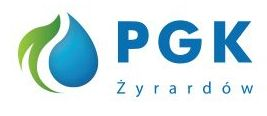 ............................................................................(pieczęć adresowa Wykonawcy)NIP*): ....................................................REGON*):.............................................tel.*): .....................................................	fax*): .....................................................adres e – mail*): ....................................WZÓR OFERTYZamawiający: Przedsiębiorstwo Gospodarki Komunalnej „Żyrardów” Sp. z o. o. W odpowiedzi na zapytanie ofertowe z dnia 10.12.2021r prowadzone na podstawie Regulaminu udzielania zamówień  publicznych, których wartość jest mniejsza niż 130 000 zł.  w  Przedsiębiorstwie Gospodarki Komunalnej „Żyrardów” Sp. z o.o. na:„Dostawa worków na odpady komunalne”Ja/My, niżej podpisany/i ........................................................................................................................................................,działając w imieniu i na rzecz: ........................................................................................................................................................,Oferujemy wykonanie przedmiotu zamówienia za cenę:Netto: ………………………………….zł/słownie netto/ ………………………………………………………………………………..podatek VAT: ……% ………………………….zł/słownie VAT/ ………………………………………………………………………………..Brutto: ………………………………...zł/słownie brutto/ ……………………………………………………………………………Cena w rozbiciu na poszczególne rodzaje worków:a)	Worki w kolorze żółtym 120 litrów z napisem „METALE I TWORZYWA SZTUCZNE”  – grubość 45µm:cena netto ………………………….. za 100 szt., słownie ……………………………………………….…………………………. złstawka podatku VAT ……. %cena brutto ………………………… za 100 szt., słownie ………………………….…………….…………………………………. złb)	Worki w kolorze brązowym 120 litrów z napisem „BIO” – grubość 60 µm:cena netto ………………………….. za 100 szt., słownie ………………………………………………..…………………………. złstawka podatku VAT ……. %cena brutto ………………………… za 100 szt., słownie ……………………….………………………..…………………………. złc)	Worki w kolorze niebieskim 120 litrów z napisem „PAPIER” – grubość 45 µm:cena netto ………………………….. za 100 szt., słownie ………………………………………………..…………………………. złstawka podatku VAT ……. %cena brutto ………………………… za 100 szt., słownie ………………….…………….…………………………………………. złd)	Worki w kolorze zielonym 90 litrów z napisem „SZKŁO” – grubość 60 µm:cena netto ………………………….. za 100 szt., słownie ………………………………………………..…………………………. złstawka podatku VAT ……. %cena brutto ………………………… za 100 szt., słownie ………………….…………….…………………………………………. złe)	Worki w kolorze czarnym 120 litrów bez napisu – grubość 80 µm:cena netto ………………………….. za 100 szt., słownie ………………………………………………..…………………………. złstawka podatku VAT ……. %cena brutto ………………………… za 100 szt., słownie ………………….…………….…………………………………………. zł2. Termin realizacji zamówienia : od 01.01.2022r  do 31.12.2022r3. Okres  gwarancji: -4. Oświadczamy, iż zdobyliśmy konieczne informacje oraz materiały do przygotowania oferty.5. Oświadczamy, iż uważamy się za związanych niniejszą ofertą przed okres 30 dni licząc od daty wyznaczonej na składanie ofert.6. Oświadczamy, że zapoznaliśmy się z postanowieniami zawartymi we wzorze umowy i zobowiązujemy się, w przypadku wyboru naszej oferty jako najkorzystniejszej, do zawarcia umowy w miejscu i terminie wyznaczonym przez zamawiającego.7.  Oświadczamy, iż spełniamy postawione przez Zamawiającego warunki udziału w postępowaniu tj.:a) posiadamy zdolność do występowania w obrocie gospodarczym*b) posiadamy odpowiednie uprawnienia do prowadzenia określonej działalności gospodarczej lub zawodowej*c) znajdujemy się w sytuacji ekonomicznej lub finansowej umożliwiającej realizacje zamówienia*b) posiadamy zdolność techniczną lub zawodową umożliwiającą realizacją zamówienia.*9.  Oświadczamy, iż nie podlegamy wykluczeniu z postępowania.*10. Oświadczamy, że wypełniliśmy obowiązki informacyjne przewidziane w art. 13lub art. 14 RODO 1) wobec osób fizycznych,  od których dane osobowe bezpośrednio lub pośrednio pozyskaliśmy w celu ubiegania się o udzielenie zamówienia                             w niniejszym postępowaniu.11. Wyrażamy zgodę na warunki płatności określone w zapytaniu ofertowym *12. Inne ustalenia:…………………………………………………………………………….. *13. Osoba do kontaktu…………………………………………………………………………Załączniki do oferty:……………………………………………………………………………………..………..……………………………………………………………………………………..………..…………………. dnia ………………….........................................................................................	/Podpis i pieczęć osoby upoważnionej	do podpisywania oferty/*niepotrzebne skreślić1)rozporządzenie Parlamentu Europejskiego i Rady (UE) 2016/679 z dnia 27 kwietnia 2016 r. w sprawie ochrony osób fizycznych w związku z przetwarzaniem danych osobowych i w sprawie swobodnego przepływu takich danych oraz uchylenia dyrektywy 95/46/WE (ogólne rozporządzenie o ochronie danych) (Dz. Urz. UE L 119 z 04.05.2016, str. 1).	